2023 Consumer Confidence Report for Public Water System B & B WSCThis is your water quality report for January 1 to December 31, 2023B & B WSC provides surface water from NAVARRO MILLS LAKE LOCATED IN NAVARRO COUNTYDefinitions and AbbreviationsFor more information regarding this report contact:Name _B&B WATER SUPPLY CORP Phone 903-872-0650Este reporte incluye informaci6n importante sobre el agua para tomar. Para asistencia en espafiol, favor deIlamar al telefono 903-872-0650Definitions and Abbreviations Action Level:Avg:Level 1 Assessment:Level 2 Assessment:Maximum Contaminant Level or MCL:Maximum Contaminant Level Goal or MCLG: Maximum residual disinfectant level or MRDL:Maximum residual disinfectant level goal or MRDLG:MFLmrem: na: NTUpCi/LThe following tables contain scientific terms and measures, some of which may require explanation.The concentration of a contaminant which, if exceeded, triggers treatment or other requirements which a water system must follow.Regulatory compliance with some MCLs are based on running annual average of monthly samples.A Level 1 assessment is a study of the water system to identify potential problems and determine (if possible) why total coliform bacteria have been found in our water svstem.A Level 2 assessment is a very detailed study of the water system to identify potential problems and determine (if possible) why an E.coli MCL violation has occurred and/or whv total coliform bacteria have been found in our water svstem on multiole occasions.The highest level of a contaminant that is allowed in drinking water. MCLs are set as close to the MCLGs as feasible using the best available treatment technology.The level of a contaminant in drinking water below which there is no known or expected risk to health. MCLGs allow for a margin of safety.The highest level of a disinfectant allowed in drinking water. There is convincing evidence that addition of a disinfectant is necessary for control of microbial contaminants.The level of a drinking water disinfectant below which there is no known or expected risk to health. MRDLGs do not reflect the benefits of the use of disinfectants to control microbial contaminants.million fibers per liter (a measure of asbestos)millirems per year (a measure of radiation absorbed by the body} not applicable.nephelometric turbidity units (a measure of turbidity) picocuries per liter (a measure of radioactivity)03/26/2024-  TX1750028_2023_2024-03-26 11-35-55.DOC	2	of	5Definitions and Abbreviationsppb:ppm:ppq pptTreatment Technique or TT:micrograms per liter or parts per billion milligrams per liter or parts per millionparts per quadrillion, or picograms per liter (pg/L) parts per trillion, or nanograms per liter (ng/L)A required process intended to reduce the level of a contaminant in drinking water.Information about your Drinking WaterThe sources of drinking water (both tap water and bottled water) include rivers, lakes, streams, ponds, reservoirs, springs, and wells. As water travels over the surface of the land or through the ground, it dissolves naturally-occurring minerals and, in some cases, radioactive material, and can pick up substances resulting from the presence of animals or from human activity.Drinking water, including bottled water, may reasonably be expected to contain at least small amounts of some contaminants. The presence of contaminants does not necessarily indicate that water poses a health risk. More information about contaminants and potential health effects can be obtained by calling the EPAs Safe Drinking Water Hotline at (800) 426-4791.Contaminants that may be present in source water include:Microbial contaminants, such as viruses and bacteria, which may come from sewage treatment plants, septic systems, agricultural livestock operations, and wildlife.Inorganic contaminants, such as salts and metals, which can be naturally-occurring or result from urban storm water runoff, industrial or domestic wastewater discharges, oil and gas production, mining, or farming.Pesticides and herbicides, which may come from a variety of sources such as agriculture, urban storm water runoff, and residential uses.Organic chemical contaminants, including synthetic and volatile organic chemicals, which are by-products of industrial processes and petroleum production, and can also come from gas stations, urban storm water runoff, and septic systems.Radioactive contaminants, which can be naturally-occurring or be the result of oil and gas production and mining activities.In order to ensure that tap water is safe to drink, EPA prescribes regulations which limit the amount of certain contaminants in water provided by public water systems. FDA regulations establish limits for contaminants in bottled water which must provide the same protection for public health.Contaminants may be found in drinking water that may cause taste, color, or odor problems. These types of problems are not necessarily causes for health concerns. For more information on taste, odor, or color of drinking water, please contact the system's business office.You may be more vulnerable than the general population to certain microbial contaminants, such as Cryptosporidium, in drinking water. Infants, some elderly, or immunocompromised persons such as those undergoing chemotherapy for cancer; persons who have undergone organ transplants; those who are undergoing treatment with steroids; and people with HIV/AIDS or other immune system disorders, can be particularly at risk from infections. You should seek advice about drinking water from your physician or health care providers. Additional guidelines on appropriate means to lessen the risk of infection by Cryptosporidium are available from the Safe Drinking Water Hotline (800-426-4791).03/26/2024	- TX1750028_2023_2024-03-26_11-35-55.DOC	3	of	5If present, elevated levels of lead can cause serious health problems, especially for pregnant women and young children. Lead in drinking water is primarily from materials and components associated with service lines and home plumbing. We are responsible for providing high quality drinking water, but we cannot control the variety of materials used in plumbing components. When your water has been sitting for several hours, you can minimize the potential for lead exposure by flushing your tap for 30 seconds to 2 minutes before using water for drinking or cooking. If you are concerned about lead in your water, you may wish to have your water tested. Information on lead in drinking water, testing methods, and steps you can take to minimize exposure is available from the Safe Drinking Water Hotline or at http://www.epa.gov/safewater/lead.Information about Source WaterB & B WSC purchases water from CITY OF CORSICANA. CITY OF CORSICANA provides purchase surface water from NAVARRO MILLS LAKE LOCATED IN NAVARRO COUNTYTCEQ completed a Source Water Susceptibility for all drinking water systems that own their sources. This report describes the susceptibility and types of constituents that may come into contact with the drinking water source based on human activities and natural conditions. The system(s) from which we purchase our water received the assessment report. For more information on source water assessments and protection efforts at our system contact BOBBY ARMSTRONG 903-654-0054.2023 Water Quality Test Results03/26/2024	- TX1750028_2023_2024-03-26_11-35-SS.DOC	4	of	5*The value in the Highest Level or Average Detected column is the highest average of all HAAS sample results collected at a location over a year*The value in the Highest Level or Average Detected column is the highest average of all TTHM sample results collected at a location over a yearDisinfectant ResidualA blank disinfectant residual table has been added to the CCR template, you will need to add data to the fields. Your data can be taken off the Disinfectant Level Quarterly Operating Reports {DLQOR).Violations03/26/2024	- TX1750028_2023_2024-03-26_11-35-SS.DOC	5	of	5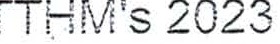 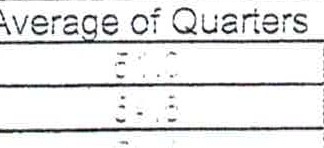 Haa5's 2023	01:te cf Samples	2/9!2023	5/2i2.023	7/3"I/2G23	0/5/2023	Address of Sampie	i st Quarter	2nd Quarter	3rd Cu2rte	4th Qu2rte;	Averc e-of Quarters	450 E "r-1WY31	22.4	2U	20."1	31.4	- :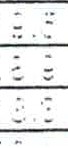 	2117 w 15th Ave	12.?	17.4	24.2	23.8	3500orthoark	:2.6	17.7	?3.2	22.0	700 E 16th Ave	12.3	18.2	21.5	2!.3.verage for each quarter	15.0	18.6	22.3	24.6CITY OF COR§_CANA, TEXAS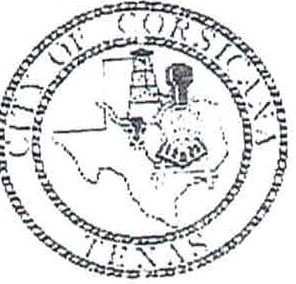 1		Turbidity andtTOC :WB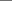 Mon·t .:.: vcr,;g,!-. _:_:  l-li1:hcst· : ;%ilimpliancc-!-_llaw Toc::;rap TOC J% llr.mm,al]o/ nplia,; c ' .M nth·::Averar:c--= --Highest]_fa Compliance - llaw TOCJTapTOC.._ %.llcmova_l ComplianceJan	,	0.1	0.14	:i:clJ	'	0.1	•	"· "·  :	.Mar	;	0.090.16/\pr	0.04M,1y	I	0.040.12I0.12Jun	I	0.040.14	1008.8'.l	- '.i  I	24.1	251	Jun l	0.03 -I0.1  I	100	B.19 I	6.45	1.-·2	100Jul	I	O.Oll	O.H	100	'1.84	.l.::i8	2!,.0	8.l	Jul	O.OC,	0.17.  .	l.00	'1.84	3.01	.17.B	.I.OBAue	O.oJ	CJ.1.0	,	100	s.n	'1.07. _j	7.9.7	100	/lug	i	o. i;.	0.09  1	100	'.i.35 •·1_ 3.'18	35.0	i	1.00Sep	(J.06	j	0.11	!	100	5.34	'1.0?.	2/\.7	I	100	Sep	'	0.05	0.11.  j	100	s.m j	3.'14	,11.G	!	JOOOct	i	0.07	j	0.16	I	100	'1.8!1  .	3.81	I  _J :'l ... _	. 100	..	Oct	_• 1	0.08	0.12 •1- _ .  100	_  _ .'13  •	rn I....0:9	11	1.00Nov	j	0.07  i	0.11----oDec .... (.....o.o.2....l.	,..0.16/\wr<1ge I	0.07oy1 _	100_	6.7.2 _ .1.... '1.3 ... .	30.9	.	lOO..1... ,. 0.13•J. -.--  100  ...... _.. 6.98 .....l_.4.75 . J.,..,..31.9L._,  1_00  	,.j	i	i	6.1'1 I	US	J	31.7.	.j	105.!l! aw TOC ·1:;ip·ioc_1%,i ,n;;i al, -	TOC % co11;pli,111ce is based on compliance with the·TCEQ rules on TOC I·1	'i.J/	.Hi  :	n.7  1remov;il. l'lants must meet or exceed 100% compliance based on Jr'	I-	running qu.irterly averagci.	• ··- 1,•"'f'"'"'•,.,,cu t l' .S. _tLR \:-\.ul),1,h {\I/:.'!J):.-l ;"/·C ] T Y O F C O R S I C A N A, T E X A SJ, -,, c.,.,•\ ,. / 1J'\  (-	X ,\ S -6f>-in11-u,1 ·EP 1 f\lava,rn Mi!!sDetected Reguiated Contamh,ates for 2023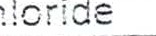 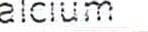 Alumim,m Totai Barium ! ota! Chromium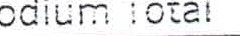 Co per i otai Mc::ganese Tota!0.026 mg/L	0.2 mg/!	2/9/2023	E200.8 IC-MS0.043 mg/L	2.0 mg/!	2/9/2023	E200.8 !C-MS<0.00100 mg/L	0.'i0 mg/i A!	 2/9/2023	 E200.8 iC-MS 0.0022 mg/L		1.0 mg/! AL	2/9/7023	E200.8 IC-MS0.0011 mg/L	0.05 mg/!	2/9/7023	E200.8 iC-MS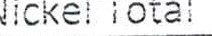 0.0014 mg/L	.1 mg/;	2/9/2023	E200.8 IC-MSDff!NiTrONS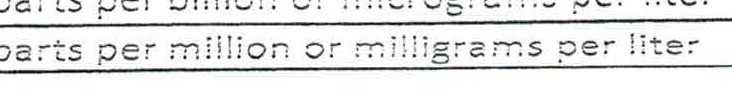 CITY  OF CORSICANA, TEXAS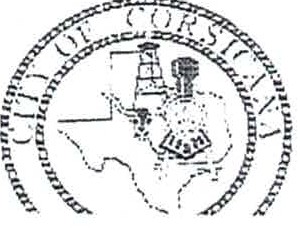 EP2 Lake HalbertDetected Regulated Contamlnates for 2023L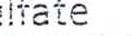 ino,garksMet2!s Trace EiernentsDEF1!\1TfONS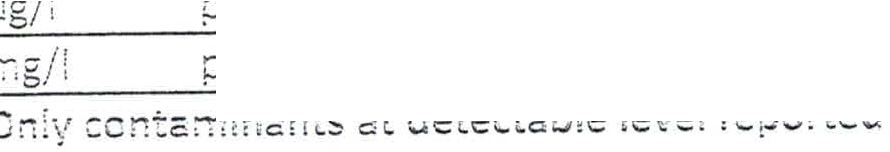 CITY  OF CORSJCA_NA,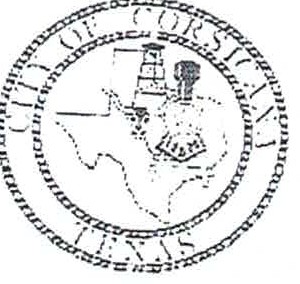 -	TEXASAverage Chlorine Residua!2023?0?3 Yearly Average	?.37 mg/LMin reading Max Reading0.5 ng/L3.8 rng/LCITY  OF CORSICANA, TEXAS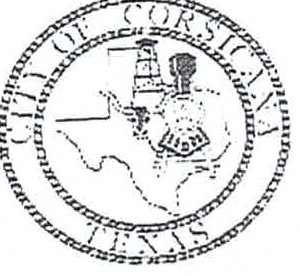 Lead and CopperDate SampledMCLGAction Level {AL)90th Percentile# Sites Over ALUnitsViolationLikely Source of ContaminationCopper09/14/20221.31.30.1010ppmNErosion of natural deposits; Leaching from wood preservatives; Corrosion of household plumbing,.	·--Lead09/14/20220151.010ppbNCorrosion of household plumbing systems; Erosion of natural deposits.Disinfection By-ProductsCollection DateHighest Level DetectedRange of Individual SamplesMCLGMCLUnitsViolationLikely Source of ContaminationInorganic ContaminantsCollection DateHighest Level DetectedRange of Individual SamplesMCLGMCLUnitsViolationLikely Source of ContaminationNitrate [measured as Nitrogen]202311.16 - 1.161010ppmNRunoff from fertilizer use; Leaching from septic tanks, sewage; Erosion of natural deposits.Disinfectant ResidualYearAverage LevelRange of Levels DetectedMRDLMRDLGUnit of MeasureViolation (Y/N)Source in Drinking WaterCHLORAMINE20232.330.5-2.644PPMNWater additive used to control microbes.ChlorineChlorineChlorineChlorineSome people who use water containing chlorine well in excess of the MRDL could experience irritating effects to their eyes and nose. Some people who drink water containing chlorine well in excess of the MRDL could exoerience stomach discomfort.Some people who use water containing chlorine well in excess of the MRDL could experience irritating effects to their eyes and nose. Some people who drink water containing chlorine well in excess of the MRDL could exoerience stomach discomfort.Some people who use water containing chlorine well in excess of the MRDL could experience irritating effects to their eyes and nose. Some people who drink water containing chlorine well in excess of the MRDL could exoerience stomach discomfort.Some people who use water containing chlorine well in excess of the MRDL could experience irritating effects to their eyes and nose. Some people who drink water containing chlorine well in excess of the MRDL could exoerience stomach discomfort.Violation TypeViolation BeginViolation EndViolation ExplanationDisinfectant Level Quarterly Operating Report (DLQORl.01/01/202303/31/2023We failed to test our drinking water for the contaminant and period indicated. Because of this failure, we cannot be sure of the qualitv of our drinkine water durine the oeriod indicated.40.4 mg/LN/A2/9/2023E200.7 Metais, T,ace	5.02 rng/L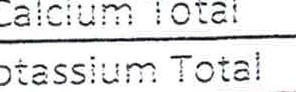 N/A2/9/2023E200.7 Meta!s, ,,. o...... .,	0_1 r	Magnesium Totai	5.3Crg/Lf'J/A2/9/2023E200.7 Metais, TraceSodiur:: Tote!	29.1 rng/LN/A.2/9/2023E200.7 Metals, T,a-:eE200.8 lCP-\/15Alum!num Tota!	0.029 mg/L0.2 :ng/L2/9/2023E200.8 !C-MS0.049 mg/L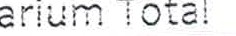 2.0 mg/L2/9/2023c200.8 IC-MSCh:cinium Total	<0.00100 mg/L0.10 r.g/L2/9/2023E200.8 !C-i\11SCopper ! ot2i	0.0014 mg/Ll.Omg/L2/9/2023E200.8 !C-MSiv1anga::ese I ot2i	<G.0010C !iig/L0.05 mg/L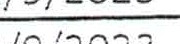 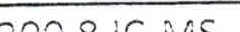 Nicke: Tota!	<0.00100 mg/L0.1 r:,g/L2/9/)023E200.8 !C-MSMonthAverage k:-. es.id• u21., tmg_/'L\Jjanuary2.38Febru2rvMarch2.40Apr!!2.37May2.23June2.13July2.16August2.50September2.52October2.45November2.31December2.36